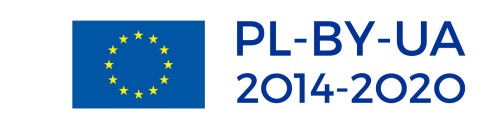 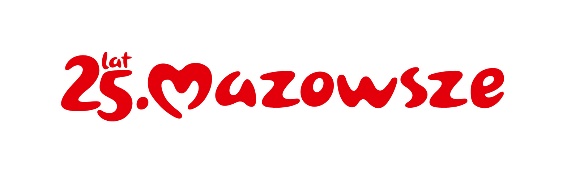 OPIS PRZEMIOTU ZAMÓWIENIASymbole CPV: 31122000-7 – Jednostki prądotwórcze            31120000-3 - Generatory            31154000-0 - Bezprzestojowe źródła energii            31434000-7 - Akumulatory litowePrzedmiotem zamówienia jest Dostawa agregatu prądotwórczego 20 KW, zestawu zasilania (agregat prądotwórczy, stacja zasilania, dodatkowa bateria) oraz stacji zasilania na potrzeby społeczności lokalnych i regionalnych Ukrainy w ramach projektu transgranicznego pt: „Wsparcie przy zabezpieczeniu podstawowych potrzeb obywateli ukraińskich” w ramach Programu Współpracy Transgranicznej Polska-Białoruś-Ukraina 2014-2020, realizowanego w ramach Europejskiego Instrumentu Sąsiedztwa.Część I – Agregat prądotwórczy 20 kw.
Część II – 1 sz. Zestaw Stacji zasilania (1 szt. stacji zasilania, 1 szt. agregat prądotwórczy do stacji zasilania, 1 szt. dodatkowa bateria do stacji zasilania).Cześć III – 70 szt. Stacji zasilania.Opis poszczególnych części zamówienia: Część I: Agregat Prądotwórczy 20 KW.Wymagania ogólne agregatu prądotwórczego: Agregat stacjonarny, w obudowie przystosowanej do eksploatacji na zewnątrz, odporny na czynniki atmosferyczne przystosowany do pracy i rozruchu w niskich temperaturach oraz przystosowany do pracy ciągłej. Przystosowany do samoczynnego startu w razie zaniku napięcia zasilania z sieci energetyki. Moc co najmniej: 20kW/25KVAPełna stabilizacja napięcia (AVR)Prądnica synchroniczna, samowzbudna, bezszczotkowa, posiadająca automatyczny, elektroniczny regulator napięcia prądnicy, zapewniający stabilność napięcia.Minimalny stopień ochrony IP23.  Klasa izolacji uzwojeń- H.  Częstotliwość 50Hz.  Napięcie wyjściowe 400V/230V. Liczba faz 3.  Silnik wysokoprężny z bezpośrednim wtryskiem paliwa, chłodzony cieczą wyposażony w automatyczny, elektroniczny regulator prędkości obrotowej silnika.Rodzaj paliwa olej napędowy. Zbiornik paliwa zapewniający co najmniej 8 godzin pracy przy obciążeniu znamionowym.Agregat powinien być fabrycznie nowy dostarczony z zestawem płynów eksploatacyjnych oraz zestawem akcesoriów niezbędnych do uruchomienia oraz pracy do pierwszego serwisu producenta bez żadnych dodatkowych zakupów.Wymagane wyposażenie agregatu prądotwórczego: Elektroniczny panel monitorowania/kontrolowania na obudowie zewnętrznej (lub zabudowany w zamykanej wnęce lub szafce na obudowie) z ekranem wyświetlającym parametry pracy. Elektroniczny panel monitorowania/kontrolowania powinien posiadać menu w języku polskim oraz ukraińskim lub angielskim.Elektroniczny panel monitorowania/kontrolowania pracy agregatu w zakresie między innymi: badanie parametrów silnika: pomiar ciśnienia oleju, pomiar temperatury płynu chłodzącego, pomiar prędkości obrotowej silnika, układ wyposażony we wskaźniki alarmowe i ostrzegawcze na panelu informujące o zbyt niskie / wysokie obroty, niska / wysoka temperatura płynu chłodzącego, niskie ciśnienie oleju, wysoka temperatura oleju, awaria alternatora silnika napędowego, niskie / wysokie napięcie DC baterii akumulatorów rozruchowych.  Układ podgrzewania bloku silnika.  Licznik motogodzin.  Wyłącznik awaryjny EPO.  Wyłącznik główny i awaryjny.  Zabezpieczenie przed przegrzaniem silnika oraz zbyt niskim ciśnieniem oleju w układzie smarowania.  Akumulatory rozruchowe wraz z układem doładowania akumulatorów i kontroli z alarmem przy awarii akumulatorów.  Układ sterowania powinien posiadać funkcję zapamiętywania zdarzeń dotyczących pracy agregatu prądotwórczego. Płyny i akcesoria eksploatacyjne niezbędnie do uruchomienia i pracy do pierwszego serwisu zalecanego przez producenta: w tym ciecz chłodząca, olej silnikowy oraz zestaw filtrów.Wymagane dokumenty agregatu prądotwórczego: Instrukcje obsługi w języku polskim oraz ukraińskim lub angielskim: agregatu prądotwórczego, panelu monitorowania/kontrolowania. Dokumentacja DTR (dokumentacja techniczno-ruchowa).Wymagane atesty, certyfikaty i deklaracji zgodności CE. Karty gwarancyjne. Karty katalogowe producenta (w języku polskim) potwierdzające spełnienie wymagań określonych w opisie przedmiotu zamówienia. Część II: Zestaw Stacji Zasilania. (1 szt. stacji zasilania, 1 szt. agregat prądotwórczy do stacji zasilania, 1 szt. dodatkowa bateria do stacji zasilania). Stacja zasilania.Mobilna stacja zasilania, przystosowana do pracy ciągłej;Pojemność: min. 3,6 kWh z możliwością zwiększenia;Typ baterii: LFP;Funkcje: funkcja szybkiego ładowania stacji, funkcja zasilania awaryjnego EPS;Wyjście czystego napięcia dla portów AC: 3600 W łącznie (źródło 7200W), 230V~ (50Hz/60Hz) Liczba portów USB typu C: min. 2;Liczba portów USB typu A: min. 2;Liczba wyjść DC 5521: min. 2;Liczba wejść zasilania AC: min. 4;Możliwość ładowania stacji przez panele fotowoltaiczne (11-150V 15A Max, 1600W Max), oraz możliwość ładowania z ładowarki samochodowej (12V/24V) automatyczna współpraca z generatorem prądotwórczym oraz dodatkowymi bateriami.Stacja ładowania powinna być wyposażona w wyświetlacz przedstawiającym parametry pracy; Stacja zasilania powinna być fabrycznie nowa dostarczona z zestawem akcesoriów niezbędnych do uruchomienia oraz pracy do pierwszego serwisu producenta bez żadnych dodatkowych zakupów.Monitorowanie parametrów stacji zasilania za pomocą pilota lub aplikacji telefonicznej.Waga maksymalna 50 kg. Kółka transportowe oraz uchwyty transportowe zintegrowane z obudową.Systemy zabezpieczające: zabezpieczenie nadnapięciowe, zabezpieczenie przed przeciążeniem, zabezpieczenie przed nadmierną temperaturą, zabezpieczenie przeciwpożarowe, zabezpieczenie przed niską temperaturą, zabezpieczenie przed niskim napięciem, zabezpieczenia nadprądowe.Generator prądotwórczy.Inwertorowy generator prądotwórczy zasilany dwoma rodzajami paliwa: LPG oraz benzyną;Moc znamionowa (AC i DC): benzyna: 1800 W (moc szczytowa 1900 W); LPG: 1600 W (moc szczytowa 1700 W);Sposób rozruchu: elektryczny, sterowanie za pomocą aplikacji, auto-start, rozruch ręczny;Zabezpieczenia: Alert CO, alert paliwa, alert oleju, ochrona przed przeciążeniem, ochrona przed przekroczeniem określonych wartości temperatury, zabezpieczenie obwodu;Rodzaj silnika: czterosuwowy;Funkcja automatycznego wyłączania przy niskim poziomie oleju;Pojemność zbiornika na paliwo: min. 4 l;Generator będzie wyposażony w: wyświetlacz, czujnik CO;Automatyczna praca wraz ze stacją zasilania (włączanie i wyłączanie automatyczne).W skład wyposażenia generatora będzie wchodzić: Instrukcja obsługi w j. polskim lub angielskim,Kabel do podłączenia dodatkowego akumulatora,Lejek do oleju,Śrubokręt,Gniazdo świecy zapłonowej,Przedłużka łamana,Klucz dwustronny,Wąż do LPG,Generator prądotwórczy powinien być fabrycznie nowy dostarczony z zestawem akcesoriów niezbędnych do uruchomienia oraz pracy (w tym do automatycznej  pracy ze stacją zasilania) do pierwszego serwisu producenta bez żadnych dodatkowych zakupów (z wyjątkiem paliwa oraz gazu LPG). Bateria do stacji zasilania.Bateria zwiększająca pojemność stacji zasilania;Kompatybilna ze stacją zasilania;Pojemność min. 3,6 kWh;Bateria typu LFP;W skład wyposażenia baterii wchodzić będzie: przewód umożliwiający podłączenie do stacji zasilania, karta gwarancyjna oraz instrukcja obsługi w języku polskim lub angielskim;Żywotność baterii minimum: 3500 cykli do 80% pojemności;Bateria wyposażona będzie w wyświetlacz przedstawiający parametry pracy urządzenia oraz schowek umożliwiający przechowywanie innych akcesoriów;Dodatkowa bateria musi być fabrycznie nowa dostarczona wraz z zestawem akcesoriów niezbędnych do uruchomienia bez dodatkowych zakupów.Waga maksymalna 40 kg. Kółka transportowe oraz uchwyt transportowe zintegrowane z obudową.Dodatkowa bateria do Stacji zasilania powinna być fabrycznie nowa dostarczona z zestawem akcesoriów niezbędnych do uruchomienia oraz pracy (wymagana automatyczna praca ze stacją zasilania) do pierwszego serwisu producenta bez żadnych dodatkowych zakupów.Część III: 70 szt. Stacji zasilania.Stacja zasilania.Mobilna stacja zasilania, przystosowana do pracy ciągłej;Pojemność: min. 3,6 kWh z możliwością zwiększenia;Typ baterii: LFP;Funkcje: funkcja szybkiego ładowania stacji, funkcja zasilania awaryjnego EPS;Wyjście czystego napięcia dla portów AC: 3600 W łącznie (źródło 7200W), 230V~ (50Hz/60Hz) Liczba portów USB typu C: min. 2;Liczba portów USB typu A: min. 2;Liczba wyjść DC 5521: min. 2;Liczba wejść zasilania AC: min. 4;Możliwość ładowania stacji przez panele fotowoltaiczne (11-150V 15A Max, 1600W Max), oraz możliwość ładowania z ładowarki samochodowej (12V/24V) automatyczna współpraca z generatorem prądotwórczym oraz dodatkowymi bateriami.Stacja ładowania powinna być wyposażona w wyświetlacz przedstawiającym parametry pracy; Stacja zasilania powinna być fabrycznie nowa dostarczona z zestawem akcesoriów niezbędnych do uruchomienia oraz pracy do pierwszego serwisu producenta bez żadnych dodatkowych zakupów.Monitorowanie parametrów stacji zasilania za pomocą pilota lub aplikacji telefonicznej.Waga maksymalna 50 kg. Kółka transportowe oraz uchwyty transportowe zintegrowane z obudową.Systemy zabezpieczające: zabezpieczenie nadnapięciowe, zabezpieczenie przed przeciążeniem, zabezpieczenie przed nadmierną temperaturą, zabezpieczenie przeciwpożarowe, zabezpieczenie przed niską temperaturą, zabezpieczenie przed niskim napięciem, zabezpieczenia nadprądowe.
Pozostałe warunki zamawiającego: Gwarancja jakości na przedmiot zamówienia minimum 24 miesiące;Zamawiający wymaga, by realizacja przedmiotu zamówienia obejmowała wszystkie koszty związane z transportem, dostawą, wniesieniem;Miejsce dostawy - Urząd Marszałkowski Województwa Mazowieckiego w Warszawie, przy 
ul. Skoczylasa 4, 03-469 Warszawa, lub inne miejsce zlokalizowane w Warszawie.Zasady wykonywania dostawDostawa będzie zrealizowana w dni robocze od poniedziałku do piątku w godzinach od 8.00 do 14.00 po uprzednim poinformowaniu Zamawiającego e-mailem, o planowanym terminie dostawy. Zamawiający może odmówić odbioru dostawy, jeśli nastąpi ona po godz. 14.00 – niezależnie od zaistniałych przyczyn opóźnienia dostawy.Przedmiot zamówienia zostanie rozładowany przez Wykonawcę we wskazanym przez Zamawiającego pomieszczeniu. Wykonawca zobowiązany jest dostarczać przedmiot zamówienia wolny od wad fizycznych i prawnych oraz nie naruszających praw osób trzecich.Koszty dostawy i rozładunku w miejsce wskazane przez Zamawiającego obciążają Wykonawcę i nie stanowią dla Wykonawcy podstawy do dodatkowych należności. W przypadku nieterminowej dostawy Zamawiający zastrzega sobie prawo do nie odbierania jej bez jakichkolwiek konsekwencji.Zamawiający wyznaczy osoby, które w dniu dostawy dokonają odbioru dostarczonych artykułów spożywczych. Każdy nieprawidłowy, uszkodzony bądź wadliwy towar zostanie zwrócony Wykonawcy co zostanie potwierdzone na sporządzonym protokole reklamacyjnym.Zasady pakowania i znakowaniaWykonawca zobowiązuje się do oznakowania agregatu cz. I, stacji zasilania, generatora prądotwórczego do stacji zasilania oraz dodatkowej baterii do stacji zasilania cz. II,  oraz stacji zasilania cz. III  etykietą zgodnie ze wzorem dostarczonym przez zamawiającego. Etykieta musi być wykonana w wersji kolorowej.Wykonawca zobowiązuje się do oznakowania opakowań zbiorczych etykietą którą Zamawiający dopuści do znakowania.ZAŁ. NR 1._WZÓR ETYKIETY 